Средство  массовой  информации для  опубликования   муниципальных  правовых  актови  иной  информационной информацииСпециальный   выпуск  №  112«10» октября  2019 годаУчреждено12.11.2007  года03.09.2019 г. №65РОССИЙСКАЯ ФЕДЕРАЦИЯИРКУТСКАЯ ОБЛАСТЬМУНИЦИПАЛЬНОЕ ОБРАЗОВАНИЕ«КУЙТУНСКИЙ РАЙОН»КАРЫМСКОЕ МУНИЦИПАЛЬНОЕ ОБРАЗОВАНИЕДУМАРЕШЕНИЕ«О ВНЕСЕНИИ ИЗМЕНЕНИЙ В РЕШЕНИЕДУМЫ КАРЫМСКОГО МО «О ПРИНЯТИИ БЮДЖЕТАКАРЫМСКОГО МО НА 2019 И ПЛАНОВЫЙ ПЕРИОД 2020-2021 ГОДЫ»№47 ОТ 26.12.2018 Г.,Руководствуясь Федеральным законом № 131 – ФЗ «Об общих принципах организации местного самоуправления в Российской Федерации», Бюджетным Кодексом Российской Федерации «Положением о бюджетном процессе в Карымском сельском поселении», Дума Карымского МО РЕШИЛА:Внести изменения в решение Думы Карымского МО №47 от 26.12.2018 г. «О принятии бюджета Карымского МО на 2019 год и плановый период 2020-2021 годы»1.Утвердить основные характеристики бюджета Карымского сельского поселения (далее бюджет поселения) на 2019 год.-общий объем доходов бюджета поселения в сумме 18265 570 руб. 56 коп.; в том числе объем межбюджетных трансфертов поступающих от других бюджетов бюджетной системы Российской Федерации в сумме 15480496 руб.;-собственных доходов 2785 074 руб.56 коп.-общий размер расходов бюджета поселения в сумме 18613224 руб. 11 коп.;2.Установить размер дефицита бюджета поселения в сумме 347653 руб.55 коп. или 12,47 % от утверждённого объема доходов бюджета поселения без утверждённого объема безвозмездных поступлений с учетом остатков средств на счетах по учету средств местного бюджета утверждает, что превышение дефицита бюджета поселения на 2019 год над ограничениями установленными ст 92 Бюджетного Кодекса Российской Федерации, осуществляется в пределах суммы снижения остатков средств на счетах по учету средств бюджета поселения в сумме 347653 руб. 55 коп.3.Утвердить распределение расходов бюджета Карымского сельского поселения на 2019 год  -по функциональной структуре согласно приложениям 4 к настоящему Решению;-по ведомственной структуре расходов согласно приложениям 5 к настоящему Решению;4.Утвердить источники внутреннего финансирования дефицита бюджета поселения согласно приложения 7 к настоящему Решению.5.Данное Решение опубликовать в «Муниципальном вестнике» и на официальном сайте Карымского МО.6.Настоящее решение вступает в силу с момента подписания.Председатель ДумыГлава Карымского сельского поселенияО.И.ТихоноваПРИЛОЖЕНИЕ №1 к решению Думы№65 от 03.08.2019 г.Пояснительная записка к решению Думы Карымского сельского поселения «О внесении изменений в решении Думы Карымского МО №47 от 26.12.2018 г. «О Бюджете Карымского сельского поселения на 2019 год и плановый период 2020-2021 годы»Уважаемые депутаты!На основании ходатайств, главных распорядителей и получателей бюджетных средств, руководствуясь Уставом Карымского МО провести перераспределение бюджетных средств по разделам и статьям.КФСРКЦСРКВРДОП ФК.ДОП.ЭКДОП КР1 кв.2 кв3 кв 4 кв.всего010271.1.00.201101212.11.01.00-50000-50000з/пл. главе админ   010271.1.00.201101292.13.01.00-15000-15000Фонды на з/пл. 010471.100.201101212.11.01.00-80000-80000з/плата мун. спец. 010471.100.201101212.11.02.00-80000-80000з/пл. вспомог. персон. 010471.100.201101212.13.01.003200032000Фонды начисл. на з/пл. мун.спец и вспомог. перс  050173.0.00.600.202442.25.08.001284012840Строительно-монтажное обследование на ремонтно-востан работы050273.0.00.600.202442.25.06.00160660160660Работы по договору с Довроном050273.0.00.600.202442.23.04.001950019500Работы по очистки канализацииитого00Газета согласно ст. 12 Закона РФ «О средствах массовой информации» выходит без государственной регистрацииУчредитель:Администрация Карымского сельского поселенияОтветственный за  выпуск: Ведущий специалист администрации – Артемьева Л.О.Тираж 40 экземпляровЗАКАЗПописано в печать в 11 00 	Цена в розницу  свободнаяНомер набран, сверстан и отпечатан в Администрации Карымского МО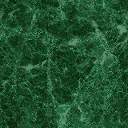 